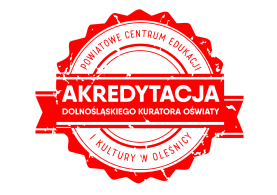 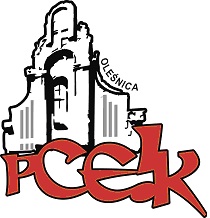 ZAPRASZAMY NA SZKOLENIE  on-lineKod:  W107Adresaci: Nauczyciele matematyki uczący w szkołach podstawowychCele: Zaprezentowanie przykładów zdalnych lekcji matematyki. Wymiana doświadczeń, dzielenie się swoimi sposobami pracy podczas edukacji zdalnej.  Program szkolenia:Realizacja podstawy programowejSposoby pracy z uczniamiOcenianie uczniówPrzygotowanie do egzaminu ósmoklasistyTest zaliczeniowyTermin szkolenia - wg potrzeb indywidualnych uczestnika (od 18 maja do 05 czerwca 2020 roku)Czas trwania - 3 godziny dydaktyczneOsoba prowadząca: - Joanna Palińska: konsultant ds. edukacji matematycznej, trener, nauczyciel, egzaminator OKE, ekspert do spraw awansu zawodowego dla nauczycieli, członek Stowarzyszenia Nauczycieli Matematyki oraz facebookowej grupy Superbelfrzy RP.  Autorka strony internetowej www.matematykawpodstawowce.plMiejsce: szkolenie odbywa się na platformie MOODLE - Oleśnica Centrum e-Szkoleń Odpłatność:nauczyciele z placówek oświatowych prowadzonych przez Miasta i Gminy, które podpisały z PCEiK porozumienie dotyczące doskonalenia zawodowego nauczycieli na 2020 rok oraz z placówek prowadzonych przez Starostwo Powiatowe w Oleśnicy – bezpłatnienauczyciele z placówek oświatowych prowadzonych przez Miasta i Gminy, które nie podpisały z PCEiK porozumienia dotyczącego doskonalenia zawodowego nauczycieli na 2020 rok, nauczyciele z placówek niepublicznych  – 30 złOsoby zainteresowane udziałem w formie doskonalenia: zgłoszenie na szkolenie następuje poprzez wypełnienie formularzy dołączonych do zaproszenia i odesłanie ich na adres mailowy szkoleniaonline@pceik.pl. Zgłoszenia przyjmujemy również telefonicznie (uczestnik również musi wypełnić formularz i przesłać go drogą mailową). Wpłaty na konto bankowe - numer konta: 26 9584 0008 2001 0011 4736 0005Zadzwoń, zapytaj, jesteśmy do Twojej dyspozycji: 607 158 071 lub 71 314 01 72